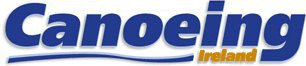 OFFICIAL NOMINATION FORM FOR BOARD POSITIONSCANOEING IRELAND 2019 AGMNominations should be submitted:by post to Honorary Secretary, Canoeing Ireland, Irish Sport HQ, National Sports Campus, Blanchardstown, Dublin 15. or by email to secretary@canoe.ie  Closing date for receipt of nominations is: 5pm on Friday 03rd May 2019Please see below for procedures which apply to nominations:Canoeing Ireland Rule 11 states “inter alis’ the following procedures apply in relation to nominations: Those wishing to be considered for election must be over 18 years of age and must be paid up members of Canoeing Ireland.Each paid up Member Club shall only be entitled to nominate one candidate and second one other candidate for election.  Each nomination must be countersigned by the chairpersons of the nominating and seconding clubs.Nominations must be submitted on the official nomination form, which shall be circulated with the notice of the meeting, outlining the relevant experience, qualifications etc of the candidate which will be made available to all Members having voting rights. Official nomination forms must be submitted to the Honorary Secretary in writing not less than 14 days before an AGM and 7 days before an EGM. Where no nomination for a Board position has been received within the required period, nominations will be accepted up to the scheduled start time of the meeting which otherwise comply with the requirements of this Rule.Candidates putting themselves forward for any position on the Board shall by doing so accept that they shall become Directors of the Company and shall complete all necessary company forms as are required in relation to such directorship within 14 days of their election or appointment to the Board and prior to taking part in their first Board meeting.Board members (including the President) shall not be eligible for appointment to any paid executive office in Canoeing Ireland and if the holder of any of such paid office shall become a Board member his office shall at once be vacated. Nominating clubs and nominees should familiarize themselves with the Canoeing Ireland Rules which are available at http://canoe.ie/constitutionrules/NominationNominationSignature of Club ChairpersonBoard PositionMember NominatedNominating ClubSeconding Club